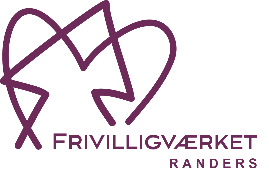 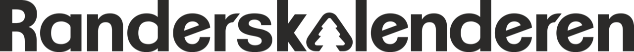 ANSØGNING OM MIDLER FRA RANDERSKALENDERENHvis du vil ansøge om midler fra Randerskalenderen til et projekt eller en aktivitet med et socialt sigte i Randers Kommune, så skal du udfylde dette ansøgningsskema og sende det til mette@frivilligvaerket.dk. Du må meget gerne sende et eller flere billeder sammen med din ansøgning. Billederne kan fx vise, hvad aktiviteten handler om, eller hvem der står bag projektet.Ansøgningsfristen Ansøgningsfristen er den 20. marts 2024.Hvem kan ansøge om midler fra Randers Kalenderen?Alle foreninger i Randers Kommune, organisationer, netværk og selvorganiserede fællesskaber med et socialt sigte kan søge om midler fra Randerskalenderen.Hvad kan der søges om midler til?
Der kan højest ansøges om 15.000 kr. fra Randers Kalenderen, og I må selvfølgelig meget gerne søge om mindre beløb. Der kan ansøges om midler til:Udgifter til afholdelse af aktiviteterIndkøb af materialerHusleje eller leje af lokalerTransportØvrige udgifter, hvor I kan begrunde, at de er nødvendige for at gennemføre projektet eller aktiviteten. Projektets navn Projektets navn Hvilken forening eller fællesskab ansøger?Hvilken forening eller fællesskab ansøger?Navn:Link til hjemmeside:Link til Facebook:KontaktpersonKontaktpersonNavnAdresseMailTelefonnummerAktiviteten eller projektetBeskriv aktiviteten eller projektet og hvad formålet erAktiviteten eller projektetBeskriv aktiviteten eller projektet og hvad formålet erMålgruppen
Beskriv hvem der får glæde af aktiviteten eller projektetMålgruppen
Beskriv hvem der får glæde af aktiviteten eller projektetAnsøgt beløbDer kan max ansøges om 15.000 kr. fra Randers Kalenderen.Skriv hvilket beløb i ansøger om, og hvordan I vil anvende midlerneAnsøgt beløbDer kan max ansøges om 15.000 kr. fra Randers Kalenderen.Skriv hvilket beløb i ansøger om, og hvordan I vil anvende midlerneAnsøgt beløb:Skriv hvad midlerne skal anvendes til: